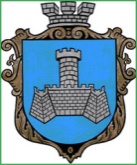 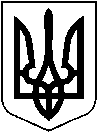 УКРАЇНАХМІЛЬНИЦЬКА МІСЬКА РАДАВІННИЦЬКОЇ ОБЛАСТІВиконавчий комітетР І Ш Е Н Н Я     від «13» липня 2023 р                                                                         №361  Про розгляд  ухвали Жовтневого районногосуду  міста Запоріжжя від  14.06.2023 року по справі № 331/ /23    Розглянувши ухвалу   Жовтневого районного суду міста Запоріжжя від  14.06.2023 року по справі № 331/ /23 за позовом С А М в особі представника Р  О  В  до С О П   за участі третьої особи: органу опіки та піклування  Хмільницької міської ради Вінницької області про  визначення місця проживання дитини  та відповідні наявні у справі документи, взявши до уваги пропозицію комісії з питань захисту прав дитини від   04.07.2023 року № 15/1,     керуючись ст. 19 Сімейного кодексу України,  ст.ст. 34, 59 Закону України „Про місцеве самоврядування в Україні”, виконком Хмільницької міської радиВИРІШИВ:1.  Надати  до   Жовтневого районного суду  міста Запоріжжя   по справі   №331/ /23 за позовом С А  М в особі представника Р  О В до С О П  за участі третьої особи: органу опіки та піклування   Хмільницької міської ради Вінницької області про  визначення місця проживання дитини  письмовий висновок щодо розв’язання спору (додається).2. Контроль за виконанням цього рішення  покласти на   заступника міського голови з питань діяльності виконавчих органів міської ради Сташка А.В.     Міський голова                                                             Микола ЮРЧИШИН